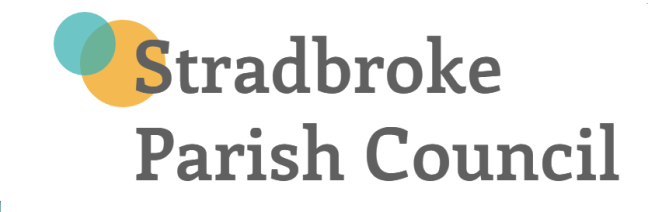 Mill Hill House, Church Lane, Wickham Skeith, Suffolk IP23 8NAtel: 07555 066 147email: stradbrokepc@outlook.com       website: www.stradbrokepc.org COUNCILLORS ARE SUMMONED and THE PUBLIC ARE INVITED TO ATTEND a MEETING of the PARISH COUNCIL which is to be held in the COMMUNITY CENTRE, STRADBROKE  on MONDay 11th September 2017,  COMMENCING AT 7.30pmDated this 6th day of September 2017                                                O Wladon   Clerk to the CouncilAGENDAMEMBERS OF THE PUBLIC AND PRESS ARE VERY WELCOME TO ATTEND.THIS MEETING MAY BE RECORDED.17.1Chairman’s welcome: A reminder that the meeting may be recorded.  17.2Apologies for Absence: to receive and accept any apologies.17.3Declarations of Interest: to note any declarations.17.4Dispensations: to decide upon any requests for dispensations.17.5Co-option of Councillors. To review applications received for councillor vacancies and vote on co-option.17.617.6.117.6.2Minutes:To review and approve the minutes of the meetings 14th August 2017 (a copy is attached or available to view in the Meetings Section of the Parish Council website)To consider matters arising from all previous meetings not otherwise listed on the Agenda.17.7Public forum : the public will be invited to address the Parish Council with any questions they may have.  Each member of the public will be allowed a maximum of 2 minutes to address the council with their questions.17.817.8.117.8.217.8.3Planning:  all planning documents can be accessed via the MSDC planning portal:https://planning.baberghmidsuffolk.gov.uk/online-applications/  or by using the link on the Planning page of the Parish Council website.Applications for consideration: DC/17/04375 – Update to 1098/15 for inclusion of electrical substation.Land adjacent to Mill Road, LaxfieldDC/17/04382 – Notification of works to trees in a conservation area. Pollard 1 ash tree.New Street Farmhouse, New Street IP21 5JG.Results of planning applications considered by MSDC since the PC last met:0492/17 – Chestnut House, Wilby Road, IP21 5JP1503/17 – Cadogan, New Street, IP21 5JG1550/17 – Holly Tree Farm, Barley Green IP21 5LY 1837/17 – Barley Brigg, Farm, Laxfield Road IP21 5NQ 1797/17 – Little Meadow Farm, Stradbroke Road IP21 5DZDC/17/02360 - Bullocks Hill Farm, Pixey Green IP21 5NGDC/17/03563 – Havensfield Farm,  Fressingfield Road IP13 8ENDC/17/03701 – Waveney Cottage, Queen Street IP21 5HGDC/17/03380 –The Studio, Church Street IP21 5HTDC/17/04027 –Roger Skinner Ltd, Queen Street IP21 5HLDC/ 17/04056 – Cherry Tree Cottage IP21 5JGOther Planning MattersDC/17/03428 – Parish Council planning application for the removal of tree in the churchyard. Granted. Tree surgeon to carry out work.DC/17/04197 – Non material amendment to application ref 1693/17. Granted 23/8/1717.9To invite the County & District Councillors to present reports to the Parish Council.17.10Polices/Procedures for review:There are none due for review at this meeting.17.1117.11.117.11.2Finance (documents relating to this agenda item will be uploaded to the website as they are prepared)Account Balances at 31st August 2017 Cheques for Approval and to note receipts in the month17.1217.12.117.12.217.12.317.12.417.12.5Matters of Report:Neighbourhood Planning – to receive an update on progress to date from Parish Council representatives on the Committee including review and approval of vision and objectives.  (Copy attached to agenda or available to view on the Meeting pages of the PC website)Stradbroke Monthly:  including cheques for signatureCommunity Centre: to receive a report, if available, from representatives on the Community Centre Committee.  to review a request for the Community Centre to run the Christmas Light switch on this year.Tour of Britain Cycle Race.Footpath Warden:  to review any applications for the position17.1317.13.117.13.217.13.317.13.417.13.5Risk Assessment – to receive reports from Councillors on:Community Centre Play Park Fitness TrackWesthall Play ParkCemetery Permissive Path17.1417.14.117.14.2Drs surgery To receive and review any updates from the Trust concerning the surgery building and grounds. No information was received at the time the agenda was issued.To note that the Clerk and Chairman carried out a review as per the terms of the lease and noted that, although the inside of the building looked a little tired, there was nothing of any significance to note.17.15Training for Councillors – to note the following training has been booked:Chairman’s Training 12th and 19th SeptemberClerk’s Networking Day 15th SeptemberData Protection Update Training 12th October – Chairman and Clerk to attend.17.16Cemetery / Churchyard – to receive any update available.17.17Community PCSO  - to receive a report from the Chairman concerning a meeting that she will be attending to discuss the possibility of Stradbroke contributing to the cost of a Community PCSO.17.18Clerk’s ReportTo review the cost and location of future Parish Council meetings.Defibrillator cabinet – to note that public phone has been removed from kiosk and defibrillator cabinet will be installed by a qualified electrician. Defibrillator pads were out of date, Clerk purchased two new sets.  Use by date 01/2020.A working party needs to be established to clean the War Memorial and tidy up the graveyard at the Church.Nominations are open for Most Active Community, Website of the Year, Newsletter of the Year.17.19Correspondence – to review correspondence received not discussed under other agenda items.Emails already circulated – 26/8/17: SALC including Most Active Village nomination form/Update of Suffolk Better Broadband (copy attached or available on Meeting Page of PC website)26/8/17: MSDC – Town & Parish Newsletter26/8/17: Response to letter re overgrown hedge.Tabled correspondence – none received at time agenda was issued.17.20Matters of Information17.21Matters for inclusion in the Agenda of meeting: 9th October 2017 at 7.30pm